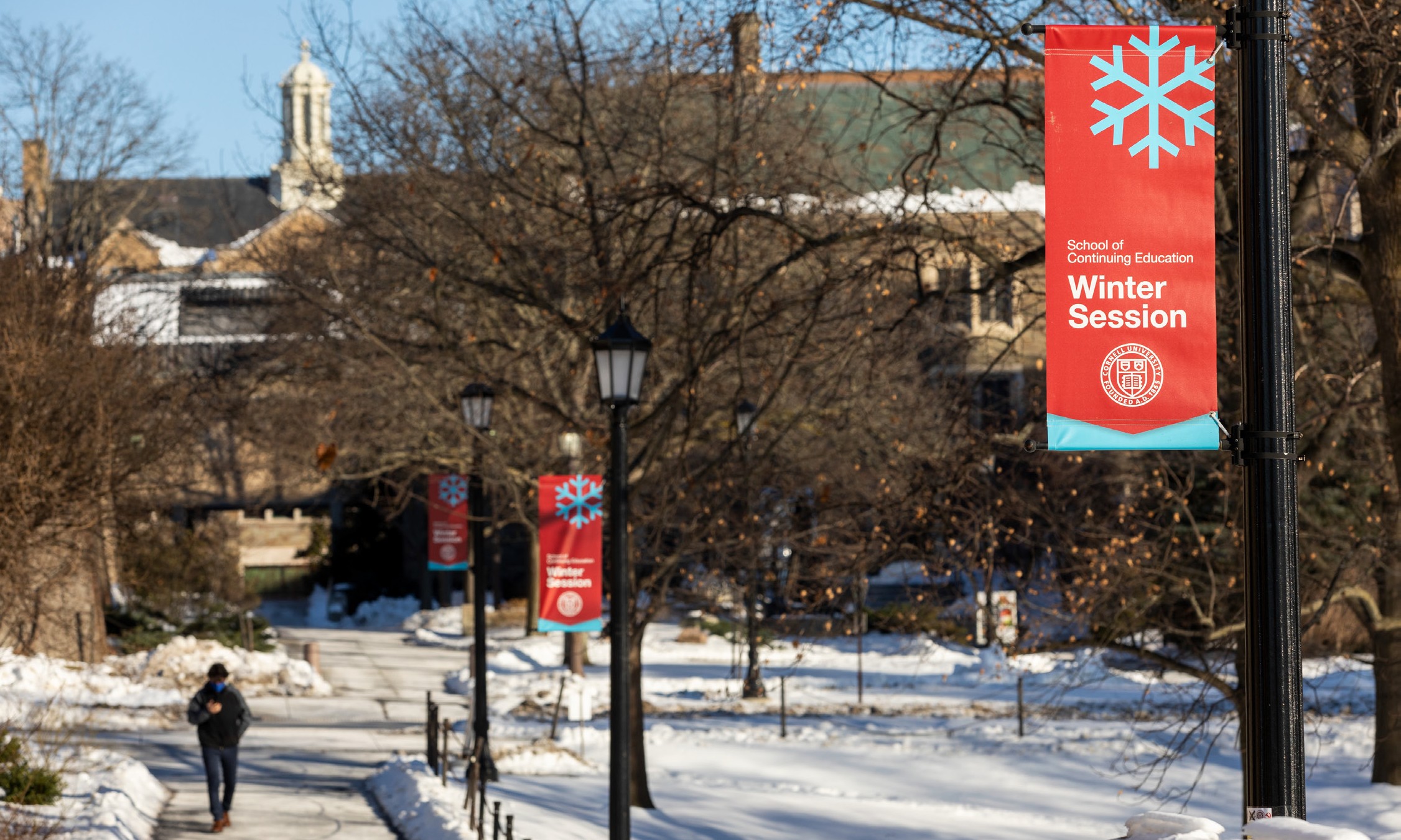 Enter your course number and course title here. (Additional line provided here.)Dates:	Enter dates here Day/Time:	Enter day and time hereCredits:	Enter number of credits here Instructor:	Enter instructor(s) hereDescription:	Enter course description here. Text will continue automatically on the next line to provide additional space.For more information and to enroll, visit winter.cornell.edu. Contact us at cusce@cornell.edu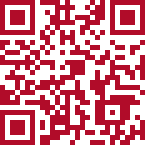 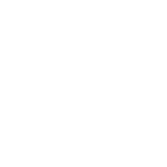 